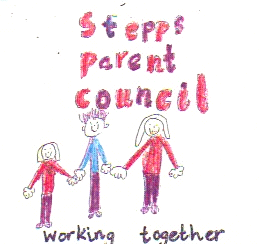 Stepps Parent Council Action PlanAGM13th September 2022Date ActionOwnerUpdate13-9-22Local Councillors to be invited to PC meetings.  Issues outstanding:Dining spacePlayground spaceAccess to community letsRoad safetyModular units/ community hubs and children’s safetyDiane DelaneyInvitations have been made.Cllr McLaren has never been able to attend a meeting.Cllr Williams attended one meeting.Cllr Cairns could not attend a PC meeting but met with PC office bearers outwith the PC meeting.All issues remain outstanding.PC membership details to be sent to the Parent Involvement Officer NLCDiane DelaneyDoneCommunication strategy to be reviewedAllDone – Parent Forum Surveyed and results posted to Twitter and shared in the school newsletter.A list of questions arising from the ongoing building works to be compiled and sent to Mr McKeever as per outcome of formal complaint to the local authorityLorraine KerrDoneParents can write to local councillors raising their concerns aboutRoad safetySchool capacity issuesLack of information on modular unitsPlayground size and useDining room spaceAllDoneCouncillors contact details and template letter will be made available to allDiane DelaneyConsideration of a Freedom of Information Request to find out more information about the playground assessmentAllConsidered but we decided not to proceed with this on the basis of discussions with Cllr Cairns. Consideration of positive/ proactive work for the PC going forward this yearAllDoneConsideration of some workshops/ information sessions on money advice AllThis was considered but not acted upon.  Up for consideration again this new school year.Meeting arranged by the local authority on 27th September to discuss school building works and return of the community hub for day letsDiane Delaney, Lorraine Kerr and Mr McKeeverDone 